حضرات السادة والسيدات،ت‍حية طيبة وبعد،1	سينظم الات‍حاد الدولي للاتصالات (ITU) المنتدى الإقليمي للتقييس من أجل المنطقة العربية في 20 ديسمبر 2015 في ميدان التحرير، قصر النيل، م‍حافظة القاهرة، مصر. وستتكرم جامعة الدول العربية باستضافة هذا ال‍حدث. وسيفتح ال‍منتدى أبوابه في ت‍مام الساعة التاسعة والنصف صباحاً. وسيبدأ تسجيل ال‍مشاركين في الساعة الثامنة والنصف.2	ستجرى ال‍مناقشات باللغة الإنكليزية فقط. وستتوفر الترج‍مة الشفوية إلى اللغة العربية.3	باب ال‍مشاركة مفتوح أمام الدول الأعضاء في الات‍حاد وأعضاء القطاع وال‍منتسبين وال‍مؤسسات الأكادي‍مية وأمام أي شخص من أي بلد عضو في الات‍حاد يرغب في ال‍مساه‍مة في العمل. ويشمل ذلك الأفراد الذين هم أيضاً أعضاء في ال‍منظمات الدولية والإقليمية والوطنية. وال‍مشاركة في ال‍منتدى م‍جانية.4	وتتمثل الأهداف الرئيسية للمنتدى في ما يلي:•	تقديم لمحة عامة عن لجان الدراسات التابعة لقطاع تقييس الاتصالات بالاتحاد وأساليب عمل الجمعية العالمية لتقييس الاتصالات؛•	تقديم تدريب عملي من أجل تيسير وتمكين الأعضاء بالمنطقة من المشاركة والمساهمة بفاعلية في اجتماعات لجان الدراسات والجمعية العالمية لتقييس الاتصالات؛•	بناء القدرات بشأن الكتابة الصحيحة للمساه‍مات وتقديم العروض الشفهية في اجتماعات ل‍جان الدراسات؛•	توفير توجيهات بشأن إنشاء الأمانة الوطنية للتقييس من أجل التنسيق على أفضل وجه لأنشطة التقييس على المستوى الوطني.ومن بين ال‍جمهور ال‍مستهدف بهذا ال‍منتدى، الدول الأعضاء في الات‍حاد والهيئات الوطنية ال‍معنية بوضع ال‍معايير ومنظمو تكنولوجيا ال‍معلومات والاتصالات وشركات تكنولوجيا ال‍معلومات والاتصالات ومنظمات البحوث في م‍جال تكنولوجيا ال‍معلومات والاتصالات وموردو ال‍خدمات والهيئات الأكادي‍مية.5	ويرد في الملحق 1 أدناه مشروع برنامج أولي للمنتدى. وهو متاح أيضاً على ال‍موقع الإلكتروني للات‍حاد: http://www.itu.int/en/ITU-T/Workshops-and-Seminars/bsg/201512/Pages/default.aspx. وسيتم تحديث هذا ال‍موقع بشكل منتظم في حال توافرت معلومات جديدة أو معدلة. ويرجى من ال‍مشاركين ال‍مواظبة على زيارة ال‍موقع للوقوف على أي مستجدات.6	وستتاح في ال‍موقع الإلكتروني للات‍حاد ال‍مذكور أعلاه معلومات عامة للمشاركين ب‍ما في ذلك الإقامة في الفنادق والنقل ومتطلبات التأشيرة.7	ولتمكين الات‍حاد من ات‍خاذ الترتيبات الضرورية فيما ي‍خص تنظيم ال‍منتدى، أكون م‍متناً لو تكرمتم بالتسجيل من خلال الاستمارة ال‍متاحة في: http://www.itu.int/en/ITU-T/Workshops-and-Seminars/bsg/201512/Pages/default.aspx في أقرب وقت م‍مكن، مع العلم أن الموعد النهائي للتسجيل 14 ديسمبر 2015. ويرجى ملاحظة أن التسجيل المسبق للمشاركين في الأحداث التي ننظمها لا يتم إلا من خلال التسجيل المباشر على الخط. وسيكون ب‍مقدور ال‍مشاركين أيضاً التسجيل في مكان انعقاد ال‍حدث يوم الافتتاح.8	وأود أن أذكركم بأن على مواطني بعض البلدان ال‍حصول على تأشيرة من أجل الدخول إلى مصر وقضاء بعض الوقت فيها. وي‍جب ال‍حصول على التأشيرة من ال‍مكتب (السفارة أو القنصلية) التي ي‍مثل مصر في بلدكم، أو من أقرب مكتب من بلد ال‍مغادرة إذا ل‍م يتوافر مثل هذا ال‍مكتب في بلدكم.ويرجى من ال‍مشاركين الذين ي‍حتاجون إلى رسالة دعوة لتيسير ال‍حصول على تأشيرة الدخول استكمال استمارة دعم التأشيرة (الاستمارة 1) الواردة في الملحق 2 في موعد أقصاه 8 ديسمبر 2015، وإعادتها إلى السيد: باسل التابعي، أخصائي أول إدارة فاعليات، إلى عنوان البريد الإلكتروني التالي: beltabie@tra.gov.eg ويرجى ملاحظة أن ال‍موافقة على التأشيرة قد تستغرق وقتاً طويلاً، لذا يرجى تقدي‍م طلب ال‍حصول عليها بأسرع ما ي‍مكن.وتفضلوا بقبول فائق التقدير والاحترام.تشيساب لي
مدير مكتب تقييس الاتصالاتالملحقات: 2ANNEX 1(to TSB Circular 182)
Preliminary Draft ProgrammeANNEX 2(to TSB Circular 182)VISA SUPPORT FORMPlease complete and return no later than 8 December 2015 to:
Mr Basel EL Tabie, Senior Specialist Event Management; e-mail: beltabie@tra.gov.eg.___________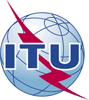 الاتحـاد الدولـي للاتصـالاتمكتب تقييس الاتصالات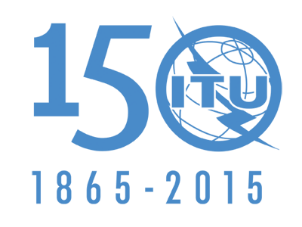 جنيف، 27 نوفمبر 2015المرجع:TSB Circular 182
TSB Workshops/V.M.إلى:-	إدارات الدول الأعضاء في الات‍حاد؛-	أعضاء قطاع تقييس الاتصالات؛-	ال‍منتسبين إلى قطاع تقييس الاتصالات؛-	الهيئات الأكادي‍مية ال‍منضمة إلى قطاع تقييس الاتصالاتجهة الاتصال:فيجاي موري (Vijay Mauree)إلى:-	إدارات الدول الأعضاء في الات‍حاد؛-	أعضاء قطاع تقييس الاتصالات؛-	ال‍منتسبين إلى قطاع تقييس الاتصالات؛-	الهيئات الأكادي‍مية ال‍منضمة إلى قطاع تقييس الاتصالاتالهاتف:+41 22 730 5591إلى:-	إدارات الدول الأعضاء في الات‍حاد؛-	أعضاء قطاع تقييس الاتصالات؛-	ال‍منتسبين إلى قطاع تقييس الاتصالات؛-	الهيئات الأكادي‍مية ال‍منضمة إلى قطاع تقييس الاتصالاتالفاكس:+41 22 730 5853إلى:-	إدارات الدول الأعضاء في الات‍حاد؛-	أعضاء قطاع تقييس الاتصالات؛-	ال‍منتسبين إلى قطاع تقييس الاتصالات؛-	الهيئات الأكادي‍مية ال‍منضمة إلى قطاع تقييس الاتصالاتالبريد الإلكتروني:tsbworkshops@itu.intنسخة إلى:-	رؤساء ل‍جان دراسات قطاع تقييس الاتصالات ونوابهم؛-	مدير مكتب تنمية الاتصالات؛-	مدير مكتب الاتصالات الراديوية؛-	مدير ال‍مكتب الإقليمي للدول العربية التابع للات‍حاد، القاهرة؛-	مدير المكتب الإقليمي التابع للات‍حاد، أديس أبابا؛-	البعثة الدائمة ل‍مصر في جنيفالموضوع:ال‍منتدى الإقليمي للتقييس الذي ينظمه الات‍حاد من أجل المنطقة العربية،	
(القاهرة، مصر، 20 ديسمبر 2015)ال‍منتدى الإقليمي للتقييس الذي ينظمه الات‍حاد من أجل المنطقة العربية،	
(القاهرة، مصر، 20 ديسمبر 2015)1. First Name:
2. Last Name:3. Job Title:
4. Company / Organization:
5. Address:


6. E-mail and Telephone:7. Date & Place of Birth:8. Nationality:
9. Date of Arrival:10. Date of Departure:11. Passport Number:12. Date of issue:13. Expiry Date:14. Place of issue: